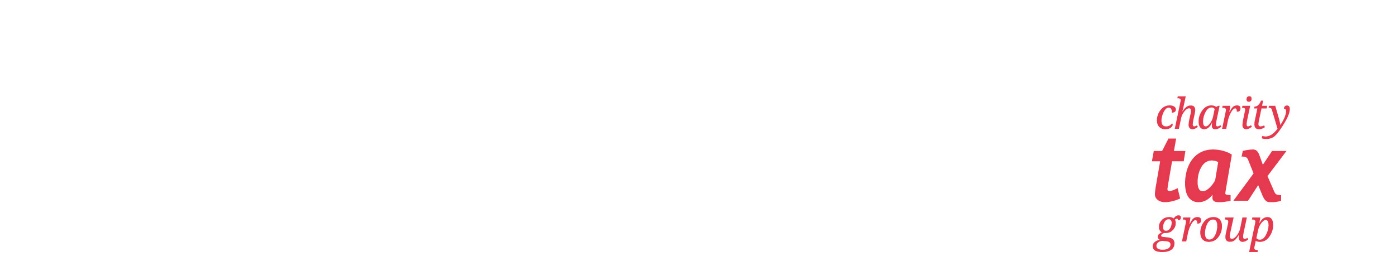 Invoice for voluntary membership payment to the Charity Tax Group 2024Invoice for voluntary membership payment to the Charity Tax Group 2024Please give as much as you are able to in 2024 to help us achieve a fairer and simpler tax system for all charities. Please give as much as you are able to in 2024 to help us achieve a fairer and simpler tax system for all charities. 2024 contribution:£                                Date: Ref: CTG/2024/Name of organisation: Name of organisation: Address: Address: Contact Name: Contact Name: E-mail: E-mail: Payment detailsFor payments by BACS our bank details are as follows (please send us remittance advice):Account name: Charity Tax GroupSort Code:  60-83-01Account Number:  20 48 54 85Bank name: Unity Trust BankPayment detailsFor payments by BACS our bank details are as follows (please send us remittance advice):Account name: Charity Tax GroupSort Code:  60-83-01Account Number:  20 48 54 85Bank name: Unity Trust BankYour contact informationPlease amend the above information if it is not correct (or send us an email message with a request that we update our records or add colleagues to the mailing list).  Note that the information that CTG holds about you will only be used by CTG to communicate with you - your information will not be passed on to any third party.Your contact informationPlease amend the above information if it is not correct (or send us an email message with a request that we update our records or add colleagues to the mailing list).  Note that the information that CTG holds about you will only be used by CTG to communicate with you - your information will not be passed on to any third party.